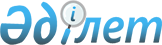 О Перспективном плане законопроектных работ Правительства Республики Казахстан на 2014 - 2015 годы
					
			Утративший силу
			
			
		
					Постановление Правительства Республики Казахстан от 29 декабря 2012 года № 1783. Утратило силу постановлением Правительства Республики Казахстан от 31 декабря 2013 года № 1554      Сноска. Утратило силу постановлением Правительства РК от 31.12.2013 № 1554.      Правительство Республики Казахстан ПОСТАНОВЛЯЕТ:



      1. Утвердить прилагаемый Перспективный план законопроектных работ Правительства Республики Казахстан на 2014 – 2015 годы (далее - План).



      2. Центральным исполнительным органам и иным государственным органам обеспечить своевременное выполнение Плана.



      3. Признать утратившим силу постановление Правительства Республики Казахстан от 28 марта 2012 года № 360 «О Перспективном плане законопроектных работ Правительства Республики Казахстан на 2013 – 2014 годы» (САПП Республики Казахстан, 2012 г., № 37, ст. 507).



      4. Настоящее постановление вводится в действие со дня подписания.      Премьер-Министр

      Республики Казахстан                       С. Ахметов

Утвержден           

постановлением Правительства 

Республики Казахстан     

от 29 декабря 2012 года № 1783 

Перспективный план законопроектных работ Правительства

Республики Казахстан на 2014 - 2015 годы

      Примечание: расшифровка аббревиатур:

      МЮ – Министерство юстиции Республики Казахстан

      МИД – Министерство иностранных дел Республики Казахстан

      АДСЖКХ – Агентство по делам строительства и жилищно-коммунального хозяйства Республики Казахстан

      МВД – Министерство внутренних дел Республики Казахстан

      МЭРТ – Министерство экономического развития и торговли Республики Казахстан

      МИНТ – Министерство индустрии и новых технологий Республики Казахстан

      МФ – Министерство финансов Республики Казахстан

      ААЭ – Агентство Республики Казахстан по атомной энергии

      МТСЗН – Министерство труда и социальной защиты населения Республики Казахстан

      МСХ – Министерство сельского хозяйства Республики Казахстан

      МО – Министерство обороны Республики Казахстан

      МООС – Министерство охраны окружающей среды Республики Казахстан
					© 2012. РГП на ПХВ «Институт законодательства и правовой информации Республики Казахстан» Министерства юстиции Республики Казахстан
				№

п/пНаименование законопроектаГосударст-

венный

орган-разработчикСрок представленияСрок представленияСрок представления№

п/пНаименование законопроектаГосударст-

венный

орган-разработчикМЮПравительствоПарламент1234561.О внесении изменений и дополнений в некоторые законодательные акты Республики Казахстан по вопросам оценочной деятельностиМЮ1 квартал

2014 года1 квартал

2014 года1 квартал

2014 года2.О международной помощи Республики КазахстанМИД1 квартал

2014 года1 квартал

2014 года1 квартал

2014 года3.О внесении изменений и дополнений в некоторые законодательные акты Республики Казахстан по вопросам международной помощиМИД1 квартал

2014 года1 квартал

2014 года1 квартал

2014 года4.О внесении изменений и дополнений в некоторые законодательные акты Республики Казахстан по вопросам водоснабжения и водоотведенияАДСЖКХ1 квартал

2014 года1 квартал

2014 года2 квартал

2014 года5.О внесении изменений и дополнений в некоторые законодательные акты Республики Казахстан по вопросам регулирования торговой деятельностиМЭРТ2 квартал

2014 года2 квартал

2014 года2 квартал

2014 года6.О внесении изменений и дополнений в некоторые законодательные акты Республики Казахстан по вопросам энергосбережения и повышения энергоэффективностиМИНТ2 квартал

2014 года2 квартал

2014 года2 квартал

2014 года7.О гарантированном трансферте из национального фонда Республики Казахстан на 2015 – 2017 годыМЭРТ3 квартал

2014 года3 квартал

2014 года3 квартал

2014 года8.О республиканском бюджете на 2015 – 2017 годыМФ3 квартал

2014 года3 квартал

2014 года3 квартал

2014 года9.О внесении изменений и дополнений в некоторые законодательные акты Республики Казахстан по вопросам совершенствования законодательства в области электронной торговлиМЭРТ3 квартал

2014 года3 квартал

2014 года3 квартал

2014 года10.Об использовании атомной энергииААЭ3 квартал

2014 года3 квартал

2014 года3 квартал

2014 года11.О внесении изменений и дополнений в некоторые законодательные акты Республики Казахстан по вопросам атомной энергииААЭ3 квартал

2014 года3 квартал

2014 года3 квартал

2014 года12.О внесении изменений и дополнений в некоторые законодательные акты Республики Казахстан по вопросам защиты прав инвалидов МТСЗН3 квартал

2014 года4 квартал

2014 года4 квартал

2014 года13.О внесении изменений и дополнений в Закон Республики Казахстан «О занятости населения»МТСЗН4 квартал

2014 года4 квартал

2014 года4 квартал

2014 года14.О внесении изменений и дополнений в некоторые законодательные акты Республики Казахстан по вопросам обязательного страхования в растениеводствеМСХ4 квартал

2014 года4 квартал

2014 года4 квартал

2014 года15.О внесении изменений и дополнений в некоторые законодательные акты Республики Казахстан по вопросам обороны и воинской службыМО4 квартал

2014 года4 квартал

2014 года4 квартал

2014 года16.О гарантированном трансферте из национального фонда Республики Казахстан на 2016 – 2018 годыМЭРТ3 квартал

2015 года3 квартал

2015 года3 квартал

2015 года17.О республиканском бюджете на 2016 – 2018 годыМФ3 квартал

2015 года3 квартал

2015 года3 квартал

2015 года18.О внесении изменений и дополнений в некоторые законодательные акты Республики Казахстан по вопросам перехода Республики Казахстан к «зеленой» экономикеМООС3 квартал

2015 года3 квартал

2015 года3 квартал

2015 года19.О внесении изменений и дополнений в  Закон Республики Казахстан «О государственных социальных пособиях по инвалидности, по случаю потери кормильца и по возрасту в Республике Казахстан»МТСЗН3 квартал

2015 года4 квартал

2015 года4 квартал

2015 года20.О дактилоскопической и геномной регистрации в Республике КазахстанМВД4 квартал

2015 года4 квартал

2015 года4 квартал

2015 года21.О внесении изменений и дополнений в некоторые законодательные акты по вопросам дактилоскопической и геномной регистрации в Республике КазахстанМВД4 квартал

2015 года4 квартал

2015 года4 квартал

2015 года